Author NoteAbstractKeywords:  1. .   .   Footnotes1TablesTable 1Note:  Figures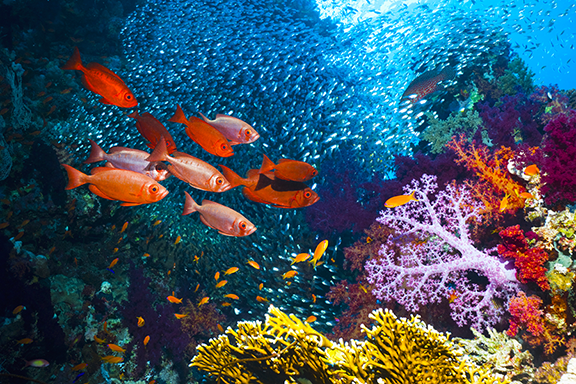 Figure 1. For more information about all elements of APA formatting, please consult the APA Style Manual, 6th Edition.Column HeadColumn HeadColumn HeadColumn HeadColumn HeadRow Head123123123123Row Head456456456456Row Head789789789789Row Head123123123123Row Head456456456456Row Head789789789789